Hola queridas familias de 6to TT

Hola chicos, que bueno estar en contacto.
Nuestro primer proyecto como figura en la carpeta, tiene que ver con “Tecnología de los materiales “
Para aprovechar estos días y para que no se corte lo conversado en clase, tendrán como actividad 
* Completar la lista que realizamos en clase.
Tomaran cada material y tendrán que investigar: de dónde provienen y qué proceso atravesó. ¿Cómo usamos ese material?
Por ejemplo:Tala de árboles: descortezado y aserrado del tronco (2 procesos industriales) obtención de maderas/muebles (carpintería).Actividad para la segunda semana
Teniendo en cuenta los materiales que trabajamos 
Investigar si todos los materiales se pueden reciclar
Con qué procesos ?
En qué otros productos fueron transformados?
* Escriban sus investigaciones y dibujen lo mejor puedan
*Por favor no salgan a imprimir fuera de sus casas. 
* Nos vemos a la vuelta 
                          Cariños Profe Mabel 
                                                                                  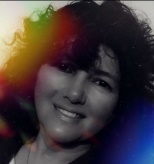 